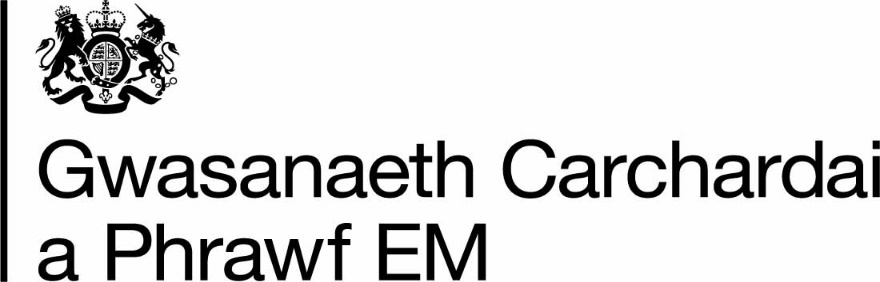 Swydd Ddisgrifiad (SDd) – Y Gwasanaeth Prawf Cenedlaethol (NPS)Band 5 NPSCyfarwyddiaeth: Y Gwasanaeth Prawf Cenedlaethol / Datblygu a Newid BusnesSwydd Ddisgrifiad: Arweinydd Partneriaethau a RhanddeiliaidSwydd Ddisgrifiad - NPS Proffil LlwyddiantCyfeirnod y DdogfenNPS-JES-0026_Band 5 Partnership and Stakeholder Lead_v2.0NPS-JES-0026_Band 5 Partnership and Stakeholder Lead_v2.0Math o DdogfenRheolaetholRheolaetholFersiwn2.02.0DosbarthiadAnnosbarthedigAnnosbarthedigDyddiad Cyhoeddi03/07/1903/07/19StatwsStatwsGwaelodlinCynhyrchwyd ganCynhyrchwyd ganPennaeth y GrŵpAwdurdodwyd ganAwdurdodwyd ganY Tîm GwobrwyoTystiolaeth ar gyfer y SDdTystiolaeth ar gyfer y SDdTeitl y SwyddArweinydd Partneriaethau a RhanddeiliaidCyfarwyddiaethY Gwasanaeth Prawf Cenedlaethol / Datblygu a Newid BusnesBand5Trosolwg o’r swydd Mae'r Arweinydd Partneriaethau a Rhanddeiliaid yn gyfrifol am ddatblygu gallu’r systemau i adeiladu perthnasau gydag uwch randdeiliaid rhwng NPS, y Cwmnïau Adsefydlu Cymunedol (CRCs) a phartneriaethau eraill.Mae gan NPS raglen a meysydd polisi eang ac amrywiol, gyda’r mwyafrif ohonynt yn cael eu cyflawni ar y cyd â phartneriaid eraill - gall yr amrywiaeth hyn ei wneud yn heriol inni gydlynu ein gweithgareddau ac osgoi unrhyw ddryswch. Ni fydd deiliad y swydd yn ‘rheoli’ gweithgareddau sefydliadau partner a rhanddeiliaid NPS, ond bydd yn gweithredu fel ymgynghorydd i Ddirprwy Gyfarwyddwyr a’u Rhanbarthau, ac yn eu helpu i dargedu eu mewnbwn a dilyn y trywyddau gorau.Mae deiliad y swydd hefyd yn gyfrifol am ddarparu cymorth partner newid busnes i Ddirprwy Gyfarwyddwyr Rhanbarthol y Gwasanaeth Prawf Cenedlaethol yn unol â chyfarwyddyd yr Uwch Reolwr Integreiddio Systemau.Mae'r Arweinydd Partneriaethau a Rhanddeiliaid yn gyfrifol am ddatblygu gallu’r systemau i adeiladu perthnasau gydag uwch randdeiliaid rhwng NPS, y Cwmnïau Adsefydlu Cymunedol (CRCs) a phartneriaethau eraill.Mae gan NPS raglen a meysydd polisi eang ac amrywiol, gyda’r mwyafrif ohonynt yn cael eu cyflawni ar y cyd â phartneriaid eraill - gall yr amrywiaeth hyn ei wneud yn heriol inni gydlynu ein gweithgareddau ac osgoi unrhyw ddryswch. Ni fydd deiliad y swydd yn ‘rheoli’ gweithgareddau sefydliadau partner a rhanddeiliaid NPS, ond bydd yn gweithredu fel ymgynghorydd i Ddirprwy Gyfarwyddwyr a’u Rhanbarthau, ac yn eu helpu i dargedu eu mewnbwn a dilyn y trywyddau gorau.Mae deiliad y swydd hefyd yn gyfrifol am ddarparu cymorth partner newid busnes i Ddirprwy Gyfarwyddwyr Rhanbarthol y Gwasanaeth Prawf Cenedlaethol yn unol â chyfarwyddyd yr Uwch Reolwr Integreiddio Systemau.Crynodeb Crynodeb Bydd y tîm integreiddio systemau yn gyfrifol am sicrhau bod NPS yn gweithio mor effeithiol ag sy’n bosib gyda’r CRCs a phartneriaid cyflawni eraill. Bydd y rolau yn cynnwys adnabod a chydlynu cyflawni i wella effeithiolrwydd gweithrediadau. Yng Nghymru, bydd y rolau hyn yn mynd y tu hwnt i’r Gwasanaeth Prawf - byddant hefyd yn cynnwys integreiddio’r carchardai / gwasanaeth prawf.Cyfrifoldebau, Gweithgareddau a Dyletswyddau Cyfrifoldebau, Gweithgareddau a Dyletswyddau Bydd rhaid i ddeiliad y swydd gyflawni’r cyfrifoldebau, y gweithgareddau a’r dyletswyddau canlynol:Datblygu partneriaethau a rhanddeiliaidDarparu mewnwelediad strategol allweddol, i alluogi briffio gweinidogion ar roi newid ar waith ac ymgysylltu â rhanddeiliaid allweddolArwain ar waith NPS i ddatblygu dull proffesiynol i reoli rhwydweithiau a rhanddeiliaid allweddol er mwyn darparu mecanwaith cyflawni allweddol ar gyfer NPS a’i berthnasau gyda PhartneriaidYmgymryd â rôl awduro a chomisiynu i sefydlu partneriaethau newydd ac effeithiol ar gyfer NPSDatblygu dull ar gyfer rheoli perthnasau ar gyfer NPS, yn unol â dulliau HMPPSArbrofi gyda syniadau a phrosesau newydd ar gyfer rheoli perthnasau ar draws NPSCydlynu datblygiadau Rhanbarthau eraill yng nghyswllt rheoli perthnasauCydlynu mewnbwn NPS i brosesau a systemau traws-Whitehall.  Gweithredu rheoli newid cysylltiolCynllunio a dylunio’r newid sydd ei angen i wneud partneriaethau gyda phartneriaid cyflawni mor effeithiol ag sy’n bosiblCydlynu mewnbwn gweithredol i brosiectau’r Pencadlys i wella rhyngwynebu rhwng rhanddeiliaid a phartneriaid.Cyfathrebu’n effeithiolDarparu gwybodaeth, adborth a chyngor Dylanwadu a pherswadio Defnyddio sgiliau, arddulliau a dulliau priodol.Gwella eich perfformiad eich hunRheoli adnoddau a datblygiad proffesiynol eich hun.Defnyddio gwybodaeth i wneud penderfyniadau allweddolCysylltu â staff i gael, i goladu ac i ddadansoddi gwybodaeth, drwy ddatblygu systemau a llunio adroddiadau yn ôl yr angenDatblygu a defnyddio data i adnabod patrymau a thueddiadau a gweithredu’n briodol i gynnal a gwella perfformiadCynllunio, gweithredu a rheoli systemau o ran cyfnewid gwybodaeth, data a chudd-wybodaeth sensitif.Rheoli amrywiaeth ac ansawddCyfrannu at ddiwylliant o systemau sy’n hyrwyddo cydraddoldeb ac yn gwerthfawrogi amrywiaethRhoi polisïau amrywiaeth y gwasanaeth ar waith a chydweithio’n effeithiol â’r Uned Cydraddoldeb ac Amrywiaeth.Mae’r dyletswyddau/cyfrifoldebau a restrir uchod yn disgrifio’r swydd fel y mae ar hyn o bryd, ac nid yw’n rhestr gyflawn. Disgwylir i ddeiliad y swydd dderbyn addasiadau rhesymol a thasgau ychwanegol sydd ar lefel debyg a allai fod yn angenrheidiol. Os bydd addasiadau sylweddol mae’n bosib y bydd angen ystyried y swydd unwaith eto o dan y cynllun Gwerthuso Swydd, a thrafodir hynny â Deiliad y Swydd yn y lle cyntaf.YmddygiadauYmddygiadauRheoli Gwasanaeth o SafonCydweithioNewid a GwellaGweld y Darlun MawrArweinyddiaeth Cyfathrebu a DylanwaduCryfderauCryfderauArgymhellir dewis cryfderau yn lleol, awgrymir 4-8Profiad hanfodolProfiad hanfodolProfiad o reoli rhanddeiliaid Profiad o weithredu prosiectau newid yn llwyddiannus Profiad gweithredol o weithio o fewn cyd-destun Prawf.Anghenion technegolAnghenion technegolNVQ Lefel 4 neu gymhwyster cyfwerth mewn pwnc perthnasol (neu brofiad ymarferol perthnasol)Microsoft: Word, Excel, Outlook, a PowerPointGallu Gallu Cymwysterau Gofynnol Bydd archwiliadau adnabod a diogelwch yn cael eu cynnal ar bob ymgeisydd cyn iddynt gychwyn swyddBydd rhaid i bob ymgeisydd allanol gwblhau cyfnod prawf o 6 mis.  Bydd rhaid i ymgeiswyr mewnol gwblhau cyfnod prawf os nad ydynt eisoes wedi cwblhau cyfnod prawf i HMPPS.Bydd rhaid i'r holl staff ddatgan a ydynt yn aelod o grŵp neu sefydliad sy’n cael ei ystyried yn hiliol gan HMPPS.Oriau Gwaith (Oriau Anghymdeithasol) a LwfansauYmddygiadauCryfderauArgymhellir dewis cryfderau yn lleol, awgrymir 4-8GalluProfiadTechnegolRheoli Gwasanaeth o Safon.Profiad o reoli rhanddeiliaidNVQ Lefel 4 neu gymhwyster cyfwerth mewn pwnc perthnasol (neu brofiad ymarferol perthnasol)CydweithioProfiad o weithredu prosiectau newid yn llwyddiannusSgiliau TG; Microsoft: Word, Access, Excel, Outlook, a PowerPoint (neu raglen gyfwerth, e.e. Lotus Notes_Newid a GwellaProfiad gweithredol o weithio o fewn cyd-destun PrawfGweld y Darlun MawrArweinyddiaeth Cyfathrebu a Dylanwadu